Jésus et ses apôtres ont démontré comment
s’entraimer les uns les autresCeux qui enseignent des enfants devraient lire l’étude no 79 pour enfants.
Préparez votre esprit pour aider les croyants à jouir de la vie de corps en assemblée.Votre congrégation s’appelle « le Corps du Christ », parce que…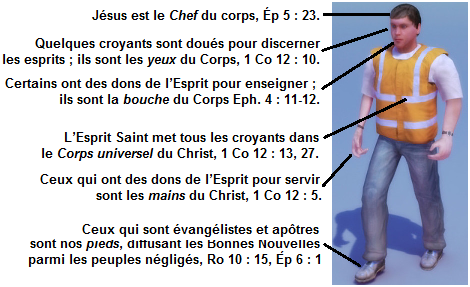 Trouvez en Éphèse 4 : 11 à 16 les résultats que Dieu veut produire à travers nos dons de l’Esprit : Si quelqu’un emploie correctement son don d’enseignement, alors quel en sera le résultat ? [versets 11 et 12]Si un enseignant ne transmet que de l’information, alors il n’aide pas les croyants à accomplir les ministères par lesquels Dieu veut édifier le corps. Quel est le but final de Dieu pour le ministère de chaque croyant ? [verset 13]Si quelqu’un ne se développe pas selon la pleine stature du Christ, le résultat du ministère auquel Dieu s’attend de chacun, alors qu’arrivera au corps ? [verset 14]Pour ne pas reseter en état d’enfants qui pourchassent toujours de nouvelles manies, les croyants devraient travailler ensemble, juste comme les divers membres de notre corps naturel se servent. Qui est-ce qui coordonne cette interaction au sein du Corps ? [versets 15 & 16]Les croyants doivent se préparer pour se servir les uns les autres, étant coordonnés par le Christ. Lisez le chapitre 12 de Romans et découvrez comment on peut se préparer pour servir de la manière que le Nouveau Testament décrit.Qu’est que les croyants doivent laisser Dieu transformer, afin de pouvoir employer leurs dons correctement ? [verset 2]Mettez en pratique les commandements réciproques de manière à se servir mutuellement.Dans le NT, Dieu commande aux croyants, à plus de cinquante fois, de se servir les uns les autres de diverses manières, en s’instruisant, se renforçant et se soulageant mutuellement, soutenant les fardeaux des uns et des autres, se corrigeant les uns les autres, admettant leurs défauts les uns aux autres, se pardonnant mutuellement et ainsi de suite.Lisez ci-après chaque exemple du côté gauche et écrivez sa lettre sur le trait à côté du commandement correspondant sur la droite.
[Réponses :  a=Pardonner. b=Collaborer. c=Enseigner. d=Prier.]Une liste de plus de cinquante commandements réciproque est fournie dans l’étude P-T no 80, intitulé « Les croyants se servent les uns les autres ».Projetez que les croyants se servent pendant la semaine.Choisissez des activités adaptées aux besoins et aux coutumes locales. Par exemples : Rendez visite mutuellement pour prier, conseillez et servir.Montrez hospitalité à d’autres chez vous. Ainsi quelques-uns ont logé des anges, sans le savoir (Héb 13 : 2).Collaborer sur des projets qui bénéficient la communauté.Arrangez que les jeunes mettent du temps à chanter et à discuter de la Parole suivant le culte.Rendez visite chez les malades et les affligés et priez avec eux.Arrangez des surprises-parties et des repas occasionnels pour les gens, qu’ils puissent former des meilleurs rapports interpersonnels.Organisez pour des gens des excursions et des voyages.Tenez des événements sportifs ou des jeux d’intérieur, surtout pour la jeunesse.Aidez les gens à réparer leurs maisons et à satisfaire d’autres besoins.Aidez les croyants à se servir les uns les autres pendant la réunion de culte. Il y a plusieurs façons d’aider les gens à se servir les uns les autres durant une réunion de culte. Faites ceci de manière adaptée aux membres de votre groupe et au arrière-fond des gens. Considérez ces exemples : Mettez les participants en groupes de deux et trois personnes, et laissez-les prier les uns pour les autres, se donner des conseils, et projeter des œuvres communes, afin de mieux s’aider à servir le Christ.Quelques congrégations tiennent des réunions en petits groupes à différentes heures pendant la semaine, de sorte que tous puissent trouver un temps pour y participer. D’autres tiennent une longue réunion une fois par semaine. Dans ce cas-ci, elles devraient consacrer du temps pour que des groupes minuscules se réunissent. Pendant la réunion principale de culte, les croyants devraient porter témoignage de la façon dont ils ont cru en le Christ, rapporter des guérissons récentes, et faire connaître d’autres sujets d’intérêt à la congrégation.Planifiez avec vos collègues la prochaine réunion de culte. Expliquez ce que vous avez appris à partir des textes bibliques mentionnés dans la section 1 ci-dessus.Pourquoi nous nous appelons « le Corps du Christ ».Ce que révèle Éphèse 4 : 11-16 au sujet des résultats auxquels Dieu s’attend des divers ministères au sein de la congrégation.La nécessité de se préparer pour rendre des services affectueux en laissant Dieu transformer sa pensée (Rom 12 : 1 à 2).Les diverses interactions mutuelles que Dieu a ordonnées tant que nous les croyants nous nous servions les uns les autres.Demandez aux enfants de présenter à la congrégation le drame qu’ils ont préparé, et, après, de poser aux adultes des questions à son sujet.Apprenez par cœur ensemble Jean 13 : 34.Annoncez et préparez les activités que vous avez projetées de faire pendant la semaine.Pour présenter le Repas du Seigneur, expliquez ceci : Le moment de camaraderie la plus intime que Jésus a eu avec ses disciples a été la dernière soirée qu’il a passé avec eux avant sa mort. Ils ont mangé ensemble la pâque juive, le régal le plus sacré de l’Ancien Testament. Nous les croyants, nous célébrons aujourd’hui ce régal en tant que Repas du Seigneur.Laissez tous les participants s’entraider mutuellement en petits groupes de deux et de trois personnes. Laissez-les prier, confirmer leurs plans et s’encourager les uns les autres.a. Genèse 33 : 1 à 10. Ésaü a cherché à tuer son frère Jacob qui avait volé la bénédiction de leur père. Gen 27.b. Néhémie 4 : 16 à 21. Les Juifs qui étaient rentrés d’exil à Babylone reconstruisaient les murs de Jérusalem.c. Actes 18 : 24-28. d. Colossiens 1 : 1 à 4 et 4 : 2 à 4.___Instruisez-vous les uns les autres, Col 3 : 16___Travaillez ensemble,
1 Cor 3 : 9 ; 2 Cor 6 : 1___Priez les uns pour les autres, Jac 5 : 16___Pardonnez-vous réciproquement,
Eph 4 : 32 ; Col 3 : 13